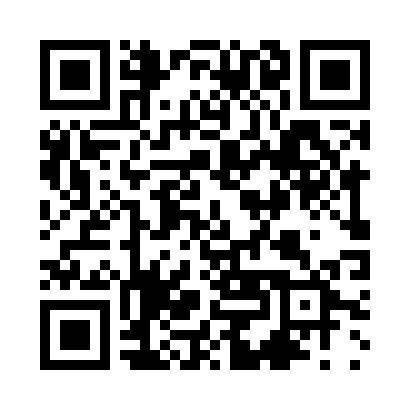 Prayer times for Matupa, BrazilWed 1 May 2024 - Fri 31 May 2024High Latitude Method: NonePrayer Calculation Method: Muslim World LeagueAsar Calculation Method: ShafiPrayer times provided by https://www.salahtimes.comDateDayFajrSunriseDhuhrAsrMaghribIsha1Wed4:325:4411:372:585:296:372Thu4:325:4411:372:575:296:373Fri4:325:4511:362:575:286:364Sat4:325:4511:362:575:286:365Sun4:335:4511:362:575:286:366Mon4:335:4511:362:575:276:367Tue4:335:4511:362:575:276:368Wed4:335:4511:362:575:276:359Thu4:335:4511:362:575:276:3510Fri4:335:4611:362:575:266:3511Sat4:335:4611:362:575:266:3512Sun4:335:4611:362:565:266:3513Mon4:335:4611:362:565:266:3514Tue4:335:4611:362:565:266:3515Wed4:335:4611:362:565:266:3516Thu4:335:4711:362:565:256:3517Fri4:335:4711:362:565:256:3518Sat4:335:4711:362:565:256:3419Sun4:345:4711:362:565:256:3420Mon4:345:4811:362:565:256:3421Tue4:345:4811:362:565:256:3422Wed4:345:4811:362:565:256:3423Thu4:345:4811:362:565:256:3424Fri4:345:4811:372:565:256:3525Sat4:345:4911:372:565:256:3526Sun4:355:4911:372:565:256:3527Mon4:355:4911:372:565:256:3528Tue4:355:4911:372:565:256:3529Wed4:355:5011:372:575:256:3530Thu4:355:5011:372:575:256:3531Fri4:365:5011:372:575:256:35